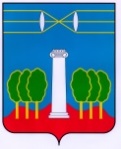 СОВЕТ ДЕПУТАТОВГОРОДСКОГО ОКРУГА КРАСНОГОРСКМОСКОВСКОЙ ОБЛАСТИР Е Ш Е Н И Еот 28.04.2022 №734/54О награждении Почётной грамотой учителя – дефектолога МБОУ «Образовательный центр «Созвездие» Евтушенко О.С.За многолетний добросовестный труд по психолого–педагогической коррекции и реабилитации детей с ограниченными возможностями здоровья и в связи с юбилеем, Совет депутатов РЕШИЛ:Наградить Почетной грамотой Совета депутатов городского округа Красногорск с вручением памятного сувенира учителя – дефектолога муниципального бюджетного общеобразовательного учреждения «Образовательный центр «Созвездие» Евтушенко Ольгу Сергеевну.ПредседательСовета депутатов                                           			               С.В. ТрифоновРазослать: в дело, МБОУ «Образовательный центр «Созвездие»